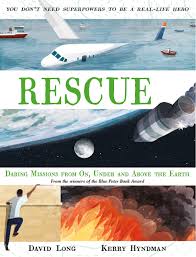 Read pages 140 and 141.What an amazing rescue!The Apollo 13 rescue has been made into a film and I know some of you have watched it.Can you produce a film reel based on the rescue? You may add captions and explanations to your images if you wish.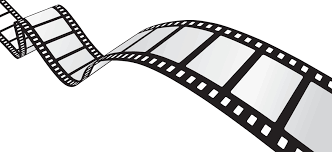 